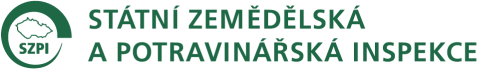 	 ÚSTŘEDNÍ INSPEKTORÁT	 Květná 15, 603 00 Brno	 tel.: 543 540 201, fax: 543 540 202	 e-mail: epodatelna@szpi.gov.cz, ID datové schránky: avraiqgObjednávka číslo: OBJ/192/17/013Výzkumný ústav rostlinné výroby, v. v. i.XXX, XXXReferenční laboratoř pro identifikaci GMO a DNA fingerprintingDrnovská 507161 06 Praha 6Objednávka rozborů: kontrola potravin (surovin) na přítomnost genetické modifikace v roce 2017Vážená paní XXX,Vážený pane XXX,v návaznosti na plánovanou kontrolu SZPI stanovení přítomnosti genetické modifikace v potravinách resp. surovinách, která bude provedena v termínu od 6.2.2017 – 8.12.2017, si Vás dovolujeme informovat, že inspektoři SZPI odeberou celkem 43 vzorků, a to výrobků z rýže, sóji, kukuřice, papáji a lnu v následujících termínech:  X. týden:  5 vzorků sóji		(XXX)  X. týden:	5 vzorků kukuřice	(XXX)XX. týden: 	5 vzorků rýže	(XXX)XX. týden: 	2 vzorky lnu	(XXX)XX. týden:	4 vzorky kukuřice	(XXX)XX. týden: 	4 vzorky rýže	(XXX)XX. týden: 	5 vzorků sóji	(XXX)XX. týden: 	5 vzorků rýže	(XXX)XX. týden: 	5 vzorků kukuřice	(XXX)XX. týden: 	3 vzorky papáji	(XXX)V případě nebalených potravin (surovin; včetně nebalených potravin ve vnějších přepravních obalech o kapacitě vyšší než 50 kg) postupujte, prosím, v souladu s doporučením EK 2004/787/ES dvoustupňovým postupem tzn. dílčí vzorek o velikosti 1kg prosím rozdělte na dvě části po 0,5 kg. Jednu část dílčího vzorku použije, prosím, jako redukovaný dílčí vzorek k vytvoření souhrnného vzorku (spojením a promícháním, případně mletím), který následně použije k přípravě laboratorních vzorků. Druhou část dílčího vzorku prosím uchovejte jako redukovaný dílčí vzorek určený k archivaci. Dílčí vzorek určený k archivaci prosím uložte v laboratoři tak, aby nedošlo k degradaci jeho DNA, a použijte jej k odhadu nejistoty v případech, kdy bude výsledek analýzy blízko stanovené prahové hodnoty dle čl. 12 odst. 2 nařízení (ES) č. 1829/2003 - 0,9 % podílu GMO (tj. ± 50% prahové hodnoty 0,9 %). V případě vyhovujících výsledků dílčí vzorky určené k archivaci zlikvidujte v souladu s postupem dle bodu 4. U nevyhovujících výsledků uchovejte, prosím, dílčí vzorky určené k archivaci v laboratoři po dobu 6 měsíců a poté po dohodě se SZPI (XXX) zlikvidujte v souladu s pokyny k likvidaci vzorků uvedenými v příručce jakosti a souvisejících dokumentech laboratoře VÚRV a rovněž v souladu s požadavky vyplývající z akreditace laboratoře a v souladu s předpisy na likvidaci komunálního odpadu.Při přípravě laboratorních vzorků se prosím řiďte informací o tom, zda kontrolovaná osoba požádala o vzorek pro doplňující odborný posudek, která je zaznamenána v Záznamu o odběru vzorku, který bude dodán do Vaší laboratoře společně se vzorkem:V případě, že kontrolovaná osoba nepožádá o vzorek pro doplňující odborný posudek, bude ze souhrnného vzorku v laboratoři připraven pouze 1 laboratorní vzorek – vzorek pro účely úřední kontroly SZPI o minimální velikosti: kukuřice – 1,6 kg, rýže – 2,5 kg, zpracované potraviny vyrobené z rýže – 500 g, sója – 1,6 kg, lněné semínko – 35g, kusové ovoce (papája) – 1 ks.V případě žádosti kontrolované osoby o vzorek pro doplňující odborný posudek, připravte prosím v laboratoři ze souhrnného vzorku 2 laboratorní vzorky o stejné velikosti: primární vzorek pro SZPI, (duplikátní) vzorek pro doplňující odborný posudek určený pro potřeby kontrolované osoby, popřípadě rovněž laboratorní vzorek pro účely případné rozhodčí analýzy, pokud o něj inspektor požádá.Informaci, že se bude jednat o odběr vzorku nebalených potravin (včetně nebalených potravin ve vnějších přepravních obalech o kapacitě vyšší než 50 kg) najdete v Záznamu o odběru vzorku v části „Další údaje o výrobku“ (specifikace zařízení pro přepravu nebo skladování, ze kterého byl vzorek odebrán např. zásobník) a v části „Obal“ (specifikace vnějšího přepravního obalu např. rýže v big-bagu o hmotnosti 100 kg).V případě odběru balených potravin (do 50 kg), případně kusového ovoce (papáje) vytvořte prosím z dílčích vzorků dodaných do laboratoře souhrnný vzorek (spojením a promícháním, případně mletím), určený k přípravě laboratorních vzorků. Jak již bylo uvedeno výše, při přípravě laboratorních vzorků se prosím řiďte informací o tom, zda kontrolovaná osoba požádala o vzorek pro doplňující odborný posudek, která je zaznamenána v Záznamu o odběru vzorku a zda inspektor požádal o laboratorní vzorek pro případnou rozhodčí analýzu. V případě, že kontrolovaná osoba nepožádá o vzorek pro doplňující odborný posudek, bude ze souhrnného vzorku v laboratořích připraven pouze 1 laboratorní vzorek. V případě žádosti kontrolované osoby o vzorek pro doplňující odborný posudek, se ze souhrnného vzorku připraví 2 laboratorní vzorky o stejné velikosti, popřípadě rovněž vzorek pro rozhodčí analýzy, pokud o něj inspektor požádá.Informaci, že se bude jednat o odběr vzorků v jednotkovém balení, které není maloobchodní jednotkou, bude uvedeno v Záznamu o odběru vzorku v části „Obal“, kde inspektor uvede specifikaci hmotnosti a typu jednotkového balení (např. papírový pytel o hmotnosti 45 kg). V případě maloobchodních jednotek bude tato skutečnost vyplývat z údajů deklarovaných na obale určených pro spotřebitele.V situaci, kdy kontrolovaná osoba požádá o vzorek pro doplňující odborný posudek, bude kontrolovaná osoba inspektorem poučena o možnosti vyzvednout si duplikátní vzorek v laboratoři VÚRV v termínu do 3 měsíců od data odběru vzorků a informována o kontaktu na laboratoř VÚRV. Dále bude kontrolovaná upozorněna na to, že vzorky pro doplňující odborný posudek, které si kontrolovaná osoba nevyzvedne ve výše uvedeném termínu, budou v laboratoři zlikvidovány. Do doby převzetí vzorku pro doplňující odborný posudek a rozhodčího vzorku nebo do doby likvidace těchto vzorků, uskladněte prosím tyto vzorky za podmínek stanovených pro jednotlivé druhy potravin prováděcími komoditními vyhláškami nebo podmínky skladování stanovené výrobcem potraviny.V případě, že kontrolovaná osoba projeví ve lhůtě 3 měsíců od odběru vzorků zájem o převzetí vzorku pro doplňující odborný posudek a kontaktuje Vaši laboratoř, předejte prosím kontrolované osobě vzorek pro doplňující odborný posudek uzavřený do poskytnutých bezpečnostních sáčků SZPI (viz dopis BG901-73/2012 ze dne 6. září 2012), označený číslem Záznamu o odběru vzorku, názvem laboratoře, identifikaci příslušné zodpovědné osoby laboratoře a datem vytvoření vzorku. Po uzavření sáčku stržením ochranné pásky již není možné se vzorkem bez viditelného poškození sáčku dále manipulovat.V příloze č. 3 Vám znovu pro úplnost zasíláme „Protokol o převzetí vzorku pro doplňující odborný posudek“ kontrolovanou osobou. Formulář je nutné kontrolovanou osobou nebo jí pověřenou osobou podepsat na 3 vyhotoveních, tj. pro potřeby vaší laboratoře, pro kontrolovanou osobu a pro SZPI (zašlete prosím na příslušný inspektorát). Rozhodčí vzorky SZPI budou v případě vyhovujících výsledků likvidovány automaticky dle postupu uvedeného v bodě 4. V případě nevyhovující výsledků laboratorních rozborů informujte, prosím, příslušný inspektorát SZPI o tom, že rozhodčí vzorek je přípraven k vyzvednutí. Příslušný inspektorát zajistí jeho převzetí v laboratoři.Kontrolní vzorky SZPI bez záchytu GMO prosím zlikvidujte po vystavení protokolu o zkoušce a uplynutí doby uskladnění. Minimální doba uskladnění kontrolních vzorků SZPI bez záchytu GMO je 3 týdny, v odůvodněných případech (např. v případě překročení doby použitelnosti nebo minimální trvanlivosti potravin) může být minimální doba skladování kontrolních vzorků SZPI bez záchytu GMO odpovídajícím způsobem zkrácena. V případě, že si kontrolovaná osoba nevyzvedne v laboratoři VÚRV vzorek pro doplňující odborný posudek připravený na základě její žádosti do 3 měsíců od data odběru vzorků, vzorky pro doplňující odborný posudek i rozhodčí vzorek SZPI po uplynutí výše uvedené lhůty prosím zlikvidujte.Interpretaci výsledků laboratorních rozborů v Odborném stanovisku z hlediska požadavků na označování lze provést pouze v návaznosti na údaje deklarované na obale potraviny nebo údaje uvedené v průvodní dokumentaci nebo údaje vyznačené na ploše s vystavenou potravinou případně nebo bezprostředně vedle plochy s vystavenou potravinou. S ohledem na výše uvedené bude při odběru nebalených potravin a potravin v malých baleních s plochou menší jak 10 cm2, které jsou určeny k prodeji konečnému spotřebiteli nebo zařízením veřejného stravování, uvedeno v protokole o odběru vzorku (v části „Další údaje o výrobku“), zda byly na ploše s vystavenou potravinou nebo bezprostředně vedle plochy vyznačeny povinné informace dle čl. 13 nařízení (ES) č. 1829/2003.Rovněž při odběru balených potravin (surovin), které nejsou určeny k prodeji konečnému spotřebiteli a zařízením veřejného stravování, bude při odběru vzorku uvedeno v protokole o odběru vzorku (v části „Další údaje o výrobku“), zda jsou na štítku uvedeny povinné údaje čl. 4 písmena B. odst. 6 písm. a) nařízení (ES) č. 1830/2003 (u balených potravin-surovin).V případě, že budou v průvodní dokumentaci nebo na vnějších přepravních obalech uvedeny další informace o složení nebo charakteru výrobku (např. certifikát o nepřítomnosti GMO), bude kopie těchto údajů zaslána do laboratoře společně se Záznamem o odběru vzorku.V případě pozitivního zjištění přítomnosti povoleného GMO v množství do 0,9% u potraviny, která dle údajů uvedených na obale nebo v průvodní dokumentaci neobsahuje GMO nebude Odborné stanovisko obsahovat hodnocení splnění požadavků na označování, neboť konečný závěr ve vztahu k požadavkům na označování lze učinit až na základě prověření přijetí vhodných opatření dle čl. 12 odst. 3 nařízení (ES) č. 1829/2003.V případech, kdy výsledky laboratorní analýzy ukazují na přítomnost GM-materiálu jiného botanického druhu než uvedeného ve složení potraviny (pravděpodobně v důsledku botanické nečistoty nebo nezáměrné kontaminace) nebude v Odborném stanovisku uvedena právní kvalifikace (tj. ustanovení právního předpisu, které bylo porušeno  -  např.  čl. 13 odst. 1 písm. a) nařízení (ES) č. 1829/2003), a to s ohledem na dosud nevyjasněné otázky pokud jde o interpretaci čl. 12 a 13 nařízení (ES) č. 1829/2003 pro výše uvedenou situaci. V odborném stanovisku v těchto případech bude uveden pouze závěr vyplývající z výsledků zkoušky bez uvedení právní kvalifikace – viz blíže Dodatek v příloze č. 3.U všech odebraných vzorků potravin (surovin) proveďte prosím analýzy stanovení přítomnosti genetické modifikace včetně její specifikace podle Vašich možností a zkušeností. V případě negativního zjištění (geneticky modifikovaná DNA nepřítomna) nebude realizována kvantitativní analýza. U potravin, které dle deklarace na obale nebo v průvodních dokladech neobsahují GMO, bude v případě pozitivního zjištění přítomnosti povolené genetické modifikace, proveďte rovněž kvantitativní analýzu modifikované DNA. U vzorků potravin obsahující rýži (potraviny/suroviny z Číny) bude provedeno stanovení přítomnosti GMO pomocí screeningových metod v souladu s postupy uvedenými v příloze II rozhodnutí 2011/884/EU (které bylo pozměněno rozhodnutím 2013/287).Prosíme, aby vystavené protokoly o zkoušce splňovaly požadavky ČSN EN ISO/IEC 17025. V souvislosti s existencí spisové služby zasílejte, prosím, e-mailem vždy oskenované, orazítkované a podepsané originály protokolů o zkoušce a to na adresu inspektorátu SZPI, který vzorek odebral, v kopii též na adresu XXX. Písemnou podobu vystavených protokolů o zkoušce zašlete ve dvojím originálním vyhotovení na inspektorát SZPI, který vzorek odebral. Na protokolech o zkoušce (vystavených pro každý odebraný vzorek samostatně) uveďte číslo Záznamu o odběru vzorku, kód akce (XXX) a specifikaci použitých metod.V případě nevyhovujícího výsledku zasílejte, prosím, naskenované originály obratem. Společně s protokoly o zkoušce zasílejte prosím i Odborná stanoviska (interpretace). V závislosti na konkrétní situaci použijte v odborných stanoviscích texty interpretací laboratorních výsledků, které jsou rovněž pro úplnost uvedeny v příloze č. 3 (revidováno dopisem BG901-38/2012 ze dne 16. 4. 2012). Uvádějte, prosím, specifickou LOQ pro danou individuální metodu tzn. v textu schválených revidovaných interpretací nebude pevně uváděna hodnota 0,1%, ale např. % dle LOQ použité metody (v příloze č. 3 je změna vyznačena zeleně).V případě, že nebude možné ze strany laboratoře dodržet termíny pro vystavení a doručení protokolů o zkoušce včetně odborných stanovisek v termínu dohodnutém v rámci jednání mezi SZPI a VURV v roce 2011 (tj. 10 pracovních dnů (screening); v případech, kdy bude nutné provést následnou specifikaci genetické modifikace, byla délka stanovena na 20 pracovních dnů tj. 10 dnů na screening + 10 dnů na dořešení gen. modifikace), informuje o tom pověřená osoba laboratoře vedoucího odboru kontroly příslušného inspektorátu, který dodal vzorek/ vzorky a XXX.Fakturu za provedené rozbory zašlete na adresu inspektorátu SZPI, který vzorek odebral. Na faktuře prosím specifikujte cenu za jeden rozbor, počet rozborů, celkovou cenu, nejlépe včetně čísel Záznamů o odběru vzorku a kódu akce (XXX). V případě, že budou některé rozbory vyhodnoceny jako nevyhovující, vystavte na tyto rozbory fakturu samostatně a to tak, aby tato faktura zahrnovala: název rozboru, číslo protokolu o odběru vzorku, kód akce (XXX), cenu za konkrétní nevyhovující analyt, počet rozborů a cenu za celkový provedený rozbor příslušného vzorku. Fakturu za nevyhovující vzorek zašlete prosím současně s příslušným protokolem o zkoušce, pokud možno i v elektronické podobě společně s oskenovaným protokolem.Fakturu za provedené rozbory zašlete rovněž na adresu inspektorátu SZPI, který vzorek odebral: XXX, XXX, XXX, XXX, XXX, XXX, XXX.Dále si Vás dovolujeme požádat o písemnou akceptaci (např. e-mailem) této objednávky s odsouhlasením cen za analýzy (uvedené v příloze č. 4), která je nezbytná pro zveřejnění objednávky a její akceptace v Registru smluv dle zák. č. 340/2015 Sb.Ceny za analýzy – viz příloha č. 4Předpokládaná cena celkem za 43 vzorků: XXX bez DPH.Děkuji za spolupráci.S pozdravemXXXředitel odboru kontroly, laboratoří a certifikacePřílohy:Příloha č. 1:	Přehled e-mailových adres inspektorátů SZPI Příloha č. 2:	Protokol o převzetí vzorku pro doplňující odborný posudek kontrolovanou osobouPříloha č. 3:	Znění odborných posudků (interpretace) výsledků laboratorních zkoušek na přítomnost GMO pro jednotlivé modelové situacePříloha č. 4:	Ceník laboratoře VÚRVNa vědomíXXXPříloha č. 1Přehled e-mailových adres jednotlivých inspektorátů:XXXXXX XXXXXXXXXXXXXXXPříloha č. 2Protokol o převzetí vzorku pro doplňující odborný posudekPříloha č. 3Texty Odborných posudků (interpretace) výsledků laboratorních zkoušek na přítomnost GMO pro jednotlivé modelové situaceK interpretaci laboratorních výsledků z pohledu souladu s požadavky na označování dle platných právních předpisů u nebalených potravin, potravin v malých baleních s plochou menší jak 10 cm2 a rovněž balených potravin, které nejsou určeny k prodeji konečnému spotřebiteli, jsou nezbytné níže uvedené informace:při odběru nebalených potravin a potravin v malých baleních s plochou menší jak 10 cm2, které jsou určeny k prodeji konečnému spotřebiteli nebo zařízení veřejného stravování, bude uvedeno v protokole o odběru vzorku (v části „Další údaje o výrobku“), zda byly na ploše s vystavenou potravinou nebo bezprostředně vedle plochy vyznačeny povinné informace dle čl. 13 nařízení (ES) č. 1829/2003při odběru potravin (surovin), které nejsou určeny k prodeji konečnému spotřebiteli a zařízením veřejného stravování, bude při odběru vzorku uvedeno v protokole o odběru vzorku (v části „Další údaje o výrobku“), zda jsou na štítku uvedeny povinné údaje čl. 4 písmena B. odst. 6 nařízení (ES) č. 1830/2003. V případě, že budou v průvodní dokumentaci nebo na vnějších přepravních obalech (u nebalených potravin, potravin v malých baleních a potravin-surovin, které nejsou určeny k prodeji konečnému spotřebiteli nebo zařízením veřejného stravování) uvedeny další informace o složení nebo charakteru výrobku, bude kopie těchto údajů zaslána společně s protokolem o odběru vzorku.Níže uvedené modelové případy pro potraviny (suroviny) obsahující sóju nebo vyrobené ze sóje se použijí rovněž pro potraviny (suroviny) obsahující nebo vyrobené z kukuřice, rýže, brambor a pro kusovou papáju.Potraviny určené k prodeji konečnému spotřebiteli nebo zařízením společného stravováníBALENÉ (s výjimkou potravin v malých baleních s plochou menší jak 10 cm2) pozn. níže jsou tučným písmem uvedeny výsledné analýzy, normálním písmem jsou uvedeny texty do Odborného stanoviska (interpretace) pro pět možných případů.Nebyla zjištěna přítomnost povoleného GMO a nebyla provedena kvantifikace.Na základě výsledků zkoušek na přítomnost GMO, uvedených v protokolu o zkoušce č. XX, testovaný vzorek VYHOVUJE požadavků uvedeným v nařízení (ES) č. 1829/2003.Byla zjištěna přítomnost povoleného GMO a byla provedena kvantifikace pod limitem kvantifikace (<% dle LOQ použité metody).Na základě výsledků zkoušek na přítomnost GMO, uvedených v protokolu o zkoušce č. XX, testovaný vzorek s obsahem DNA odvozené z GM sóji pod limitem kvantifikace použité metody, což odpovídá <% dle LOQ použité metody DNA odvozené z GM sóji ve vzorku, VYHOVUJE požadavkům uvedeným v nařízení (ES) č. 1829/2003.Byla zjištěna přítomnost povoleného GMO, na obale nejsou uvedeny povinné údaje dle čl. 13 odst. 1 nařízení (ES) č. 1829/2003, podíl GMO není vyšší než 0,9 %.Na základě výsledků zkoušek na přítomnost GMO, uvedených v protokolu o zkoušce č. XX, testovaný vzorek obsahuje 0,X % DNA GM sóji z celkového obsahu sóji.S ohledem na ustanovení čl. 12 odst. 2 a odst. 3 nařízení (ES) č. 1829/2003 nelze na základě výsledků uvedených v protokole o zkoušce č. XX provést posouzení splnění požadavků na označování dle č. 13 odst. 1 nařízení (ES) č. 1829/2003.Byla zjištěna přítomnost povoleného GMO, na obale nejsou uvedeny povinné údaje dle čl. 13 odst. 1 nařízení (ES) č. 1829/2003, podíl GMO je vyšší než 0,9 %.Na základě výsledků zkoušek na přítomnost GMO, uvedených v protokolu o zkoušce č. XX, testovaný vzorek s obsahem 0,X % DNA odvozené z GM sóji ve vzorku NEVYHOVUJE požadavkům čl. 13 odst. 1 nařízení (ES) č. 1829/2003.Byla zjištěna přítomnost nepovoleného GMO.Na základě výsledků zkoušek na přítomnost GMO, uvedených v protokolu o zkoušce č. XX, testovaný vzorek s  obsahem DNA odvozené z nepovolené GM sóji ve vzorku NEVYHOVUJE požadavkům nařízení (ES) č. 4 odst. 2 nařízení (ES) 1829/2003.NEBALENÉ POTRAVINY A BALENÉ POTRAVINY V MALÝCH BALENÍCH S PLOCHOU MENŠÍ JAK 10 cm2 pozn. níže jsou tučným písmem uvedeny výsledné analýzy, normálním písmem jsou uvedeny texty do Odborného stanoviska (interpretace) pro pět možných případů.Nebyla zjištěna přítomnost povoleného GMO a nebyla provedena kvantifikace.Na základě výsledků zkoušek na přítomnost GMO, uvedených v protokolu o zkoušce č. XX, testovaný vzorek VYHOVUJE požadavků uvedeným v nařízení (ES) č. 1829/2003.Byla zjištěna přítomnost povolené GM modifikace a byla provedena kvantifikace pod limitem kvantifikace (<% dle LOQ použité metody)Na základě výsledků zkoušek na přítomnost GMO, uvedených v protokolu o zkoušce č. XX, testovaný vzorek s obsahem DNA odvozené z GM sóji pod limitem kvantifikace použité metody, což odpovídá <% dle LOQ použité metody DNA odvozené z GM sóji ve vzorku, VYHOVUJE požadavkům uvedeným v nařízení (ES) č. 1829/2003.Byla zjištěna přítomnost povoleného GMO. V protokole o odběru vzorku v části „Další údaje o výrobku“ je uvedeno, že na ploše s vystavenou potravinou nebo bezprostředně vedle ní nebyly umístěny informace dle čl. 13 odst. 1 nařízení (ES) č. 1829/2003. Podíl GMO není vyšší než 0,9 %.Na základě výsledků zkoušek na přítomnost GMO, uvedených v protokolu o zkoušce č. XX, testovaný vzorek obsahuje 0,X % DNA GM sóji z celkového obsahu sóji.S ohledem na ustanovení čl. 12 odst. 2 a odst. 3 nařízení (ES) č. 1829/2003 nelze na základě výsledků uvedených v protokole o zkoušce č. xx provést posouzení splnění požadavků na označování dle č. 13 nařízení (ES) č. 1829/2003.Byla zjištěna přítomnost povoleného GMO. V protokole o odběru vzorku v části „Další údaje o výrobku“ je uvedeno, že na ploše s vystavenou potravinou nebo bezprostředně vedle ní nebyly umístěny informace dle čl. 13 odst. 1 nařízení (ES) č. 1829/2003. Podíl GMO je vyšší než 0,9 %.Na základě výsledků zkoušek na přítomnost GMO, uvedených v protokolu o zkoušce č. XX, testovaný vzorek  s obsahem 0,X % DNA odvozené z GM sóji ve vzorku NEVYHOVUJE požadavkům čl. 13 odst. 1 nařízení (ES) č. 1829/2003.Byla zjištěna přítomnost nepovoleného GMO. Na základě výsledků zkoušek na přítomnost GMO, uvedených v protokolu o zkoušce č. XX, testovaný vzorek s  obsahem DNA odvozené z nepovolené GM sóji ve vzorku NEVYHOVUJE požadavkům nařízení (ES) č. 4 odst. 2 nařízení (ES) 1829/2003.Potraviny, které nejsou určeny k prodeji konečnému spotřebiteli nebo zařízením společného stravování (suroviny)Požadavky na označování u balených potravin (surovin) sestávajících z GMO nebo obsahujících GMO (např. sójové boby, ne však sójová mouka), které nejsou určeny k prodeji konečnému spotřebiteli nebo zařízením společného stravování, jsou stanoveny v čl. 4 písm. B. odst. 6 písm. a) nařízení (ES) č. 1830/2003. BALENÉ POTRAVINY- (SUROVINY) – sestávající se z GMO nebo obsahující GMO (např. sójové boby, ne však sójová mouka) pozn. níže jsou tučným písmem uvedeny výsledné analýzy, normálním písmem jsou uvedeny texty do Odborného stanoviska (interpretace) pro pět možných případů.Nebyla zjištěna přítomnost povoleného GMO a nebyla provedena kvantifikace.Na základě výsledků zkoušek na přítomnost GMO, uvedených v protokolu o zkoušce č. XX, testovaný vzorek VYHOVUJE požadavků uvedeným  nařízení (ES) č. 1829/2003.Byla zjištěna přítomnost povolené GM modifikace a byla provedena kvantifikace pod limitem kvantifikace (<% dle LOQ použité metody)Na základě výsledků zkoušek na přítomnost GMO, uvedených v protokolu o zkoušce č. XX, testovaný vzorek s obsahem DNA odvozené z GM sóji pod limitem kvantifikace použité metody, což odpovídá <% dle LOQ použité metody DNA odvozené z GM sóji ve vzorku VYHOVUJE požadavkům  nařízení (ES) č. 1829/2003.Byla zjištěna přítomnost povoleného GMO. V protokole o odběru vzorku v části „Další údaje o výrobku“ je uvedeno, že na štítku nejsou uvedeny povinné údaje čl. 4 písmena B odst. 6 písm. a) nařízení (ES) č. 1830/2003. Podíl GMO není vyšší než 0,9 %.Na základě výsledků zkoušek na přítomnost GMO, uvedených v protokolu o zkoušce č. XX, testovaný vzorek  vzorek obsahuje 0,X % DNA GM sóji z celkového obsahu sóji.S ohledem na ustanovení čl. 4 písm. C odst. 8 nařízení (ES) č. 1830/2003 nelze na základě výsledků uvedených v protokole o zkoušce č. xx provést posouzení splnění požadavků na označování dle čl. 4 písm. B odst. 6 písm. a) nařízení (ES) č. 1830/2003.Byla zjištěna přítomnost povoleného GMO. V protokole o odběru vzorku v části „Další údaje o výrobku“ je uvedeno, že na štítku nejsou uvedeny povinné údaje čl. 4 písmena B odst. 6 písm. a) nařízení (ES) č. 1830/2003. Podíl GMO je vyšší než 0,9 %Na základě výsledků zkoušek na přítomnost GMO, uvedených v protokolu o zkoušce č. XX, testovaný vzorek s obsahem 0,X % DNA odvozené z GM sóji ve vzorku NEVYHOVUJE požadavkům požadavkům čl. 4 písm. B odst. 6 písm. a) nařízení (ES) č. 1830/2003.Byla zjištěna přítomnost nepovoleného GMO. Na základě výsledků zkoušek na přítomnost GMO, uvedených v protokolu o zkoušce č. XX, testovaný vzorek s  obsahem DNA odvozené z nepovolené geneticky modifikované sóji ve vzorku NEVYHOVUJE požadavkům nařízení (ES) čl. 4 odst. 2 nařízení (ES) č.1829/2003.NEBALENÉ POTRAVINY - SUROVINY– sestávající se z GMO nebo obsahující GMO (např. sójové boby, ne však sójová mouka) pozn. níže jsou tučným písmem uvedeny výsledné analýzy, normálním písmem jsou uvedeny texty do Odborného stanoviska (interpretace) pro pět možných případů.Nařízení (ES) č. 1830/2003 nestanovuje požadavky na označování nebalených potravin (surovin) sestávající se z GMO nebo obsahující GMO, které nejsou určeny k prodeji konečnému spotřebiteli. V případě nebalených potravin sestávající se z GMO nebo obsahující GMO, které nejsou určeny k prodeji konečnému spotřebiteli nebo zařízením veřejného stravování, tedy nebude prováděna interpretace laboratorních výsledků z pohledu požadavků označování. Výsledky zkoušek na přítomnost GMO využijí inspektoři při kontrole požadavků na sledovatelnost dle čl. 4 písmena A nařízení (ES) č. 1830/2003 (deklarace povinných údajů v průvodní dokumentaci).Nebyla zjištěna přítomnost povoleného GMO a nebyla provedena kvantifikace.Na základě výsledků zkoušek na přítomnost GMO, uvedených v protokolu o zkoušce č. XX, testovaný vzorek VYHOVUJE požadavků uvedeným  nařízení (ES) č. 1829/2003.Byla zjištěna přítomnost povolené GM modifikace a byla provedena kvantifikace pod limitem kvantifikace (<% dle LOQ použité metody)Na základě výsledků zkoušek na přítomnost GMO, uvedených v protokolu o zkoušce č. XX, testovaný vzorek s obsahem DNA odvozené z GM sóji pod limitem kvantifikace použité metody, což odpovídá <% dle LOQ použité metody DNA odvozené z GM sóji ve vzorku VYHOVUJE požadavkům  nařízení (ES) č. 1829/2003.Byla zjištěna přítomnost povoleného GMO. Podíl GMO není vyšší než 0,9 %.Na základě výsledků zkoušek na přítomnost GMO, uvedených v protokolu o zkoušce č. XX, testovaný vzorek obsahuje 0,X % DNA GM sóji z celkového obsahu sóji.Byla zjištěna přítomnost povoleného GMO. Podíl GMO je vyšší než 0,9 %Na základě výsledků zkoušek na přítomnost GMO, uvedených v protokolu o zkoušce č. XX, testovaný vzorek obsahuje 0,X % DNA GM sóji z celkového obsahu sóji.Byla zjištěna přítomnost nepovoleného GMO. Na základě výsledků zkoušek na přítomnost GMO, uvedených v protokolu o zkoušce č. XX, testovaný vzorek s  obsahem DNA odvozené z nepovolené geneticky modifikované sóji ve vzorku NEVYHOVUJE požadavkům nařízení (ES) čl. 4 odst. 2 nařízení (ES) č.1829/2003.Nařízení (ES) č. 1830/2003 stanovuje v čl. 5 u potravin vyrobených z GMO, které nejsou určeny k prodeji konečnému spotřebiteli nebo zařízením veřejného stravování, pouze požadavky na sledovatelnost nikoliv zvláštní požadavky na označování.V případě potravin vyrobených z GMO, které nejsou určeny k prodeji konečnému spotřebiteli nebo zařízením veřejného stravování, tedy nebude prováděna interpretace laboratorních výsledků z pohledu požadavků označování. Výsledky zkoušek na přítomnost GMO využijí inspektoři při kontrole požadavků na sledovatelnost dle čl. 5 nařízení (ES) č. 1830/2003.POTRAVINY- (SUROVINY) – vyrobené z GMO (např. sójová mouka, kukuřičná krupice), pozn. níže jsou tučným písmem uvedeny výsledné analýzy, normálním písmem jsou uvedeny texty do Odborného stanoviska (interpretace) pro pět možných případů.Nebyla zjištěna přítomnost povoleného GMO a nebyla provedena kvantifikace.Na základě výsledků zkoušek na přítomnost GMO, uvedených v protokolu o zkoušce č. XX, testovaný vzorek VYHOVUJE požadavků uvedeným  nařízení (ES) č. 1829/2003.Byla zjištěna přítomnost povolené GM modifikace a byla provedena kvantifikace pod limitem kvantifikace (<% dle LOQ použité metody)Na základě výsledků zkoušek na přítomnost GMO, uvedených v protokolu o zkoušce č. XX, testovaný vzorek s obsahem DNA odvozené z GM sóji pod limitem kvantifikace použité metody, což odpovídá <% dle LOQ použité metody DNA odvozené z GM sóji ve vzorku VYHOVUJE požadavkům  nařízení (ES) č. 1829/2003.Byla zjištěna přítomnost povoleného GMO. Podíl GMO není vyšší než 0,9 %.Na základě výsledků zkoušek na přítomnost GMO, uvedených v protokolu o zkoušce č. XX, testovaný vzorek  vzorek obsahuje 0,X % DNA GM sóji z celkového obsahu sóji.Byla zjištěna přítomnost povoleného GMO. Podíl GMO je vyšší než 0,9 %Na základě výsledků zkoušek na přítomnost GMO, uvedených v protokolu o zkoušce č. XX, testovaný vzorek obsahuje 0,X % DNA GM sóji z celkového obsahu sóji.Byla zjištěna přítomnost nepovoleného GMO. Na základě výsledků zkoušek na přítomnost GMO, uvedených v protokolu o zkoušce č. XX, testovaný vzorek s  obsahem DNA odvozené z nepovolené geneticky modifikované sóji ve vzorku NEVYHOVUJE požadavkům nařízení (ES) čl. 4 odst. 2 nařízení (ES) č.1829/2003.DODATEK – botanické nečistotyS ohledem na nevyjasněné otázky pokud jde o interpretaci čl. 12 a 13 nařízení (ES) č. 1829/2003 v situaci, kdy výsledky laboratorní analýzy ukazují na přítomnost GM-materiálu jiného botanického druhu než uvedeného ve složení potraviny (pravděpodobně v důsledku botanické nečistoty nebo nezáměrné kontaminace), žádáme, aby v těchto případech v odborném stanovisku nebyla uváděná právní kvalifikace (tj. ustanovení právního předpisu, které bylo porušeno  -  např.  čl. 13 odst. 1 písm. a) nařízení (ES) č. 1829/2003).V odborném stanovisku v těchto případech bude uveden pouze závěr vyplývající z výsledků zkoušky bez uvedení právní kvalifikace (např. „Byla zjištěna přítomnost povoleného GMO (xxx). Na základě výsledků zkoušek na přítomnost GMO, uvedených v protokolu o zkoušce č. XX/17, testovaný vzorek obsahuje yy% DNA odvozené z GM sóji ve vzorku z celkového obsahu sóji.“).Příloha č. 4: Ceník laboratoře VÚRVVyšetřeni na přítomnost GMO v rostlinách a odvozených produktech metodou PCRIzolace DNAIzolace DNAKontrola DNAKontrola kvality DNAKontrola kvantity DNAAmplifikace vnitřního genu Cena: XXX,- Kč (bez DPH)Specifický průkaz sekvence DNA v rostlinách a odvozených produktech metodou PCRIzolace DNAIzolace DNAKontrola DNAKontrola kvality DNAKontrola kvantity DNAAmplifikace vnitřního genuDetekce specifické sekvence DNA (P35S, T-NOS, BAR, P35S-PAT, ctp2-cp4epsps)Cena: XXX,- Kč (bez DPH)Kvantifikace transgenu v rostlinách a odvozených produktech metodou RT-PCRIzolace DNAIzolace DNAKontrola DNAKontrola kvality DNAKontrola kvantity DNAAmplifikace vnitřního genu Detekce transgenu Kvantitativní stanoveni transgenu*Cena: XXX,- Kč (bez DPH)každý další vzorek XXX,- Kč (bez DPH )*uvedená cena platí pro jeden vzorekPro každý další vzorek této série (podobná matice a shodný termín dodání k analýzám) se jejich cena snižuji na 4000 Kč.Specifický průkaz přítomnosti sekvence DNA v rostlinách a odvozených produktech metodou Real-time PCRIzolace DNAIzolace DNAKontrola DNAKontrola kvality DNAKontrola kvantity DNAAmplifikace vnitřního genuDetekce specifické sekvence DNA (P35S, T-NOS, BAR, P35S-PAT, ctp2-cp4epsps)Cena: XXX,- Kč (bez DPH)DNA-fingerprinting mikrosatelitních lokusů v celogenomové DNA rostlin metodou fluorescenční multiplex PCRIzolace DNAIzolace DNAKontrola DNAKontrola kvality DNAKontrola kvantity DNAFragmentační analýzaCena: XXX,- Kč (bez DPH) Screening GMO rýže – regulační elementy podle rozhodnutí Komise EUIzolace DNAIzolace DNAKontrola DNAKontrola kvality DNAKontrola kvantity DNAAmplifikace vnitřního genuDetekce regulačních elementů podle rozhodnutí Komise EUCena: XXX,- Kč (bez DPH) Průkaz nepovoleného GMO klonováním a sekvenací  – podklad pro hlášení RASFF *Cena: XXX,- Kč (bez DPH)             *neakreditovaná zkouškaDalší:Specifický průkaz každého transgenu XXX,- Kč (bez DPH)Vyřizuje:XXXTel.:XXXE-mail:XXČj.:SZPI/AA914-7/2017SZPI/AA914-7/2017SZPI/AA914-7/2017Datum:13. ledna 2017Kontrolovaná osoba název/jméno a příjmení:adresa:Záznam o odběru vzorku SZPINázev potraviny/výrobkuOznačení šaržeHmotnost/objem předaného vzorku Datum a místo předání vzorkuZpůsob úchovy a transportu k další analýze  Chladicí box:      ANO   /    NE   (nehodící se škrtněte)Další důležité informace (zabalení vzorku, faktory ředění apod.) Vzorek předal Podpisjméno, příjmení a funkce předávajícího pracovníka laboratoře:podpis, razítko:Vzorek převzal Podpis jméno a příjmení kontrolované osoby*osoby pověřené kontrolovanou osobou k přepravě vzorku* osoby laboratoře pověřené kontrolovanou osobou k rozboru vzorku* * (nehodící se škrtá)podpis:                                     č.OP: